Building: 700 – Cowichan Campus 		           Date: January 26, 2023Names of Inspectors: Kim Sharpe, Robin Boxwood, Margot Croft, Dale Baumel, Kim Lesiuk, Tracy GilesYesNoN/ABulletin Boards and SignsBulletin Boards and SignsBulletin Boards and SignsBulletin Boards and SignsA.1Are they clean and readable?XA.2Is the material changed frequently?XA.3Do items interfere with people walking by?XFloorsFloorsFloorsFloorsB.1Is there loose material, debris, worn carpeting?XB.2Are the floors slippery, oily or wet?XStairways and AislesStairways and AislesStairways and AislesStairways and AislesC.1Are they clear and unblocked?XC.2Are stairways well lighted?XC.3Are handrails, handholds in place?XC.4Are the aisles marked and visible?XEquipmentEquipmentEquipmentEquipmentD.1Are guards, screens and sound-dampening devices in place and effective?XD.2Is the furniture in good repair and safe to use?  Look for:D.3- chairs that are in poor repairXD.4- sharp edges on desks and cabinetsXD.5- poor ergonomics (keyboard elevation, chair adjustment, desk height)XD.6- crowdingXD.7Are ladders well maintained and safe to use?XEmergency EquipmentEmergency EquipmentEmergency EquipmentEmergency EquipmentE.1Is all fire control equipment regularly tested and certified?XE.2Is fire control equipment appropriate for the type of fire it must control?XE.3Is emergency lighting in place and regularly tested?XBuildingBuildingBuildingBuildingF.1Do buildings conform to standards with respect to use, occupancy, building services, and plumbing facilities?XF.2Check the following structures to ensure safety:F.3- swinging doorsXF.4- floor and wall openingsXF.5- ladders, stairways and rampsXF.6- guardrailsXF.7Are materials stored safely?XAir Handling SystemAir Handling SystemAir Handling SystemAir Handling SystemG.1Does air exchange rate meet standard requirements?XG.2Is the system free of sources of contamination (e.g., asbestos, microorganisms, dust, fumes)?XG.3Is humidity within recommended range?XHazardous ProductsHazardous ProductsHazardous ProductsHazardous ProductsH.1Are there any hazardous products (e.g., products regulated by WHMIS)?XH.2- If yes, are the products properly labelled?XH.3- If yes, is there a corresponding safety data sheet (SDS) for each product?UnknownH.4- If yes, are workers trained in how to work with or near these products safely?XSanitationSanitationSanitationSanitationI.1Are washrooms and food preparation areas clean?XI.2Are the following provided adequately?I.3- toiletsXI.4- showersXI.5- potable (drinkable) waterXI.6- clothing storageXI.7- change roomsXI.8- field accommodationsXI.9- lunchroomsXI.10Are measures in place to prevent the spread of disease?XSecuritySecuritySecuritySecurityJ.1Do entry and exit procedures provide workers personal security at night?XJ.2Are emergency (evacuation, fire, bomb threat, hostile person) procedures in place?XLightingLightingLightingLightingK.1Are lamp reflectors clean?XK.2Are bulbs missing?XK.3Are any areas dark?XMaterial StorageMaterial StorageMaterial StorageMaterial StorageL.1Are materials neatly and safely piled?XL.2Are there stepladders or stools to get to materials on higher shelves?XL.3Are storage shelves overloaded or beyond their rated capacity?XL.4Are large and heavy objects stored on lower shelves?XL.5Are passageways and work areas clear of obstructions?XGeneralGeneralGeneralGeneralM.1Are extension cords used extensively? (if so, consider installing permanent wiring)XM.2Are electrical or telephone cords exposed in areas where employees may become entangled?XM.3Is electrical wiring properly installed?XM.4Are machines properly guarded?XM.5Does any equipment have sharp metal projections?XM.6Are wall and ceiling fixtures fastened securely?XM.7Are paper and waste properly disposed of?XM.8Are desk and file drawers kept closed when not in use?XM.9Are office accessories stored appropriately?XM.10Are materials stacked on desks or cabinets?XM.11Are file cabinet drawers overloaded?XM.12Are file cabinets loaded with the heaviest items in the bottom drawers?XM.13Are shelves securely fastened to the wall when necessary?XM.14Are filing stools or wastebaskets placed where they might be tripping hazards?XChemical SafetyChemical SafetyChemical SafetyChemical SafetyN.1Is there less than 25 L of flammables in the open lab and containers are no larger than 5 L?XN.2Are Fume Hoods kept tidy, functional, & annually certified? Fume hood sashes are at/below arrow indicated?XN.3Are emergency eyewash and showers accessible, labelled and tested regularly?XN.4Are gas cylinders properly segregated (e.g. hydrogen and oxygen tanks are segregated), labeled and secured? Located away from exits and sources of heat and moisture?XN.5Are there proper supplier/workplace labels on all containers, are MSDS readily available, incompatibles separated, and properly stored?XN.6Is an up-to-date chemical inventory available?XN.7Shelves and chemical containers in good condition (no leaks, rust)XN.8Spill control equipment (neutralizers, absorbent pads) are presentXMiscellaneous O.1Room 260 door XO.2Items stored behind doorXO.3Emergency egress concernsXCorrective ActionAssigned ToDate to be completed byF.5. The wheelchair ramp on the rooftop is very slippery, we recommend installing anti-slip material to the ramp.  Facility Services1 monthL.1. Concerns were raised over the amount of clutter in the IT storage room. This presents a fire hazard. Building occupants1 weekL.4. Large boxes are being stored on top shelves, please move items to open lower shelves.Building occupants1 weekL.5. A whiteboard was blocking an emergency exit, it was moved by the inspection team. Please keep exits clear and visible. Building occupantsN/AM.2. Network cords are running along the wall in the bookstore. These cords should be covered and secured to the wall or floor.Facility Services/IT1 monthM.6. Employees report loose and falling ceiling tiles throughout the building. Ceiling tiles should be checked for safety.  Facility Services1 monthM.10. A new sit-stand desk is being used for storage outside of R115. These desks are in very high demand, please contact Facility Services through the Material Handling Request to have this desk picked up for redistribution. Building occupants/Cowichan IT1 weekM.13. Storage racks not secured in teaching kitchen, nursing lab. The recommendation is for these racks to be anchored to the floor or wall.Facility Services1 monthN.2. Annual inspections of Laminar flow hoods (LFH) are recommended. Health and Safety will add these to the annual list of LFHs to be tested by HEPA Filter Services in July 2024. Cost for services will be added to the invoice to Cowichan Campus. Health and Safety6 monthsN.3. Monthly eye wash inspections are a WorkSafeBC requirement. Please keep a record of your inspections. https://www.worksafebc.com/en/law-policy/occupational-health-safety/searchable-ohs-regulation/ohs-regulation/part-05-chemical-and-biological-substances#SectionNumber:5.93Building occupantsasapN.5. Unclear labels, possible containment issues with chemical storage in prep lab. Conduct chemical review.  Annual Chemical Inventory required https://www.worksafebc.com/en/law-policy/occupational-health-safety/searchable-ohs-regulation/ohs-regulation/part-05-chemical-and-biological-substances#SectionNumber:5.98 Building occupants/Laboratory personnel1 monthN.7. Corrosive chemicals are being stored on metal shelves in teaching kitchen. A corrosive storage cabinet should be added to this area. https://www.worksafebc.com/en/law-policy/occupational-health-safety/searchable-ohs-regulation/ohs-regulation/part-05-chemical-and-biological-substances#SectionNumber:5.21 Building occupants/Culinary Arts3 monthsO.1. The door to R260 does not appear to be working properly, please have Facility Services fix this door.Facility Services1 weekO.2. Items are being stored behind the door to shipping/receiving limiting the door swing. Please remove these items.Building occupants1 weekO.3. Concerns were raised by employees of the Registration Office over the lack of a 2nd exit for evacuation purposes. Shelter-in-place training is recommended for this employee group. Campus Administrator/Health and Safety (Emergency)1 monthNotes on deficiencies / other commentsNotes on deficiencies / other commentsNotes on deficiencies / other commentsPictures attached below.   F.5                                                                      L.1                                                                     L.1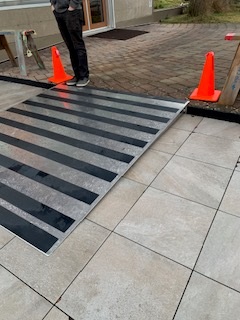 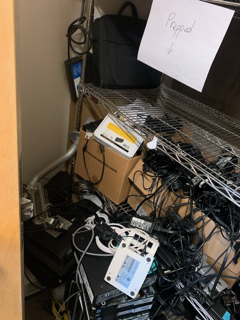 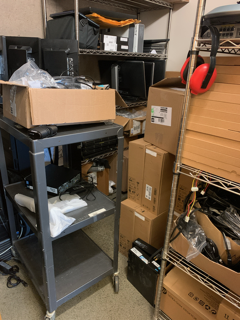   L.4                                                                     L.5                                                                      M.6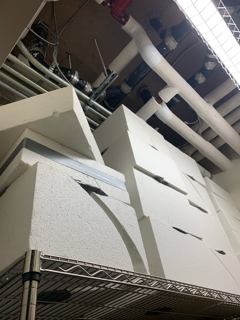 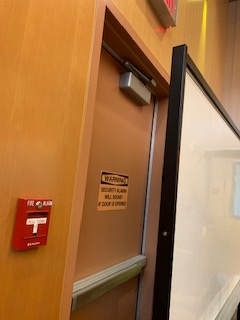 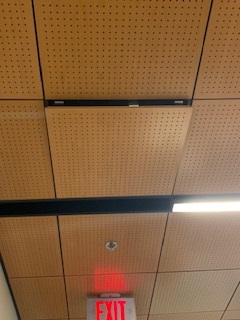    M.13                                                                M.13                                                                 N.2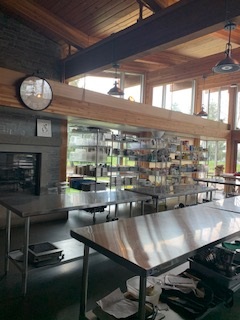 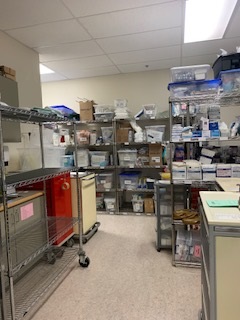 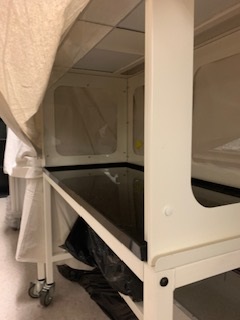   N.5                                                                    N.7                                                                    N.7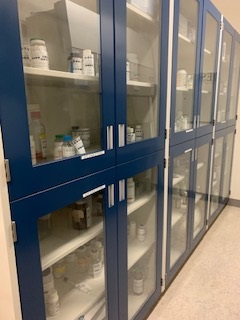 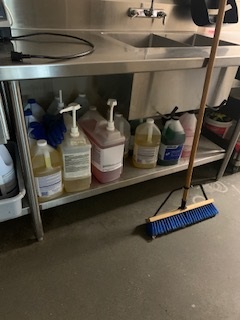 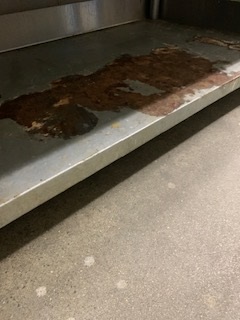    O.1                                                                                                    O.2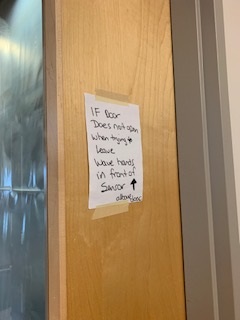 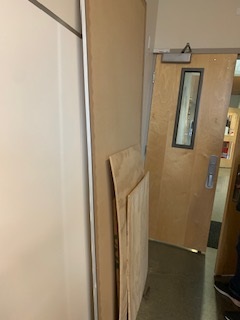 Pictures attached below.   F.5                                                                      L.1                                                                     L.1  L.4                                                                     L.5                                                                      M.6   M.13                                                                M.13                                                                 N.2  N.5                                                                    N.7                                                                    N.7   O.1                                                                                                    O.2Pictures attached below.   F.5                                                                      L.1                                                                     L.1  L.4                                                                     L.5                                                                      M.6   M.13                                                                M.13                                                                 N.2  N.5                                                                    N.7                                                                    N.7   O.1                                                                                                    O.2